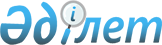 О внесении изменений и дополнений в некоторые приказы в сфере архитектурной, градостроительной и строительной деятельностиПриказ Министра индустрии и инфраструктурного развития Республики Казахстан от 28 марта 2023 года № 183. Зарегистрирован в Министерстве юстиции Республики Казахстан 30 марта 2023 года № 32157
      Примечание ИЗПИ!      Порядок введения в действие см. п. 4.
      ПРИКАЗЫВАЮ:
      1. Утвердить перечень некоторых приказов в сфере архитектурной, градостроительной и строительной деятельности, в которые вносятся изменения и дополнения согласно приложению к настоящему приказу.
      2. Комитету по делам строительства и жилищно-коммунального хозяйства Министерства индустрии и инфраструктурного развития Республики Казахстан в установленном законодательством порядке обеспечить:
      1) государственную регистрацию настоящего приказа в Министерстве юстиции Республики Казахстан;
      2) размещение настоящего приказа на интернет-ресурсе Министерства индустрии и инфраструктурного развития Республики Казахстан.
      3. Контроль за исполнением настоящего приказа возложить на курирующего вице-министра индустрии и инфраструктурного развития Республики Казахстан.
      4. Настоящий приказ вводится в действие по истечении десяти календарных дней после дня его первого официального опубликования, за исключением пункта 3 Перечня некоторых приказов в сфере архитектурной, градостроительной и строительной деятельности, в которые вносятся изменения и дополнения, который вводится в действие по истечении шестидесяти календарный дней после дня его первого официального опубликования.
      "СОГЛАСОВАН"Министерство по чрезвычайным ситуациямРеспублики Казахстан
      "СОГЛАСОВАН"Министерство национальной экономикиРеспублики Казахстан
      "СОГЛАСОВАН"Министерство цифрового развития, инновацийи аэрокосмической промышленностиРеспублики Казахстан Перечень некоторых приказов в сфере архитектурной, градостроительной и строительной деятельности, в которые вносятся изменения и дополнения
      1. В приказе Министра национальной экономики Республики Казахстан от 3 февраля 2015 года № 71 "Об утверждении Правил оказания инжиниринговых услуг в сфере архитектурной, градостроительной и строительной деятельности" (зарегистрирован в Реестре государственной регистрации нормативных правовых актов за № 10401): 
      в Правилах оказания инжиниринговых услуг в сфере архитектурной, градостроительной и строительной деятельности, утвержденных указанным приказом:
      подпункт 24) пункта 10 исключить;
      в пункте 25:
      подпункт 1) изложить в следующей редакции:
      "1) проверяет соответствие состава работ и технологии производства проектным решениям;";
      подпункт 5) изложить в следующей редакции:
      "5) не допускает применение конструкций, деталей, изделий, строительных материалов и оборудования, не соответствующих национальным стандартам, техническим регламентам и проектно-сметной документации;";
      пункт 26 изложить в следующей редакции:
      "26. Автор или разработчик проекта, а также эксперт по авторскому надзору является ответственным за:
      качественное и своевременное выполнение функций;
      качественное и своевременное ведение журнала авторского надзора за строительством объекта;
      своевременное выполнение и строгое соблюдение плана-графика ведения авторского надзора;
      обеспечение соответствие строящегося объекта проектно-сметной документации.".
      2. В приказе Министра по инвестициям и развитию Республики Казахстан от 24 апреля 2017 года № 235 "Об утверждении форм заключений о качестве строительно-монтажных работ и соответствии выполненных работ проекту, декларации о соответствии" (зарегистрирован в Реестре государственной регистрации нормативных правовых актов за № 15150):
      в форме декларации о соответствии, утвержденной указанным приказом:
      пункт 12 изложить в следующей редакции:
      "12. Шумоизоляция здания соответствует проекту и подтверждается экспертным заключением, выдаваемым аккредитованными испытательными лабораториями по результатам проведенных лабораторных замеров (экспертное заключение прилагается);".
      3. В приказе Министра индустрии и инфраструктурного развития Республики Казахстан от 29 апреля 2021 года № 202 "Об утверждении Правил выдачи решения на проведение комплекса работ по постутилизации объектов (снос зданий и сооружений)" (зарегистрирован в Реестре государственной регистрации нормативных правовых актов за № 22672):
      в Правилах выдачи решения на проведение комплекса работ по постутилизации объектов (снос зданий и сооружений), утвержденных указанным приказом:
      пункт 6 изложить в следующей редакции:
      "6. Для сноса объектов, указанных в пункте 2 статьи 60 Закона ППР не требуется. Собственники таких объектов осуществляют снос зданий и сооружений самостоятельно на основании решения на проведение комплекса работ по постутилизации объектов (снос зданий и сооружений) в соответствии с перечнем основных требований к оказанию государственной услуги "Выдача решения на проведение комплекса работ по постутилизации объектов (снос зданий и сооружений)" (далее – Решение о сносе) согласно приложению 1 к настоящим Правилам (далее – Перечень основных требований).
      При сносе части блокированного жилого дома или нежилого здания и сооружения требуется разработка проектной (проектно-сметной) документации по усилению остальной части жилого дома или нежилого здания и сооружения с прохождением комплексной вневедомственной экспертизы проекта, в соответствии с пунктом 1 статьи 60 Закона.";
      дополнить пунктом 7-1 следующего содержания:
      "7-1. Местные исполнительные органы направляют информацию о выданных Решениях о сносе по технически и (или) технологически сложным объектам в территориальные подразделения уполномоченного органа в сфере гражданской защиты к 5 числу месяца, следующего за отчетным периодом.";
      дополнить пунктом 17-1 следующего содержания:
      "17-1. Уполномоченный орган в течение трех рабочих дней с даты утверждения или изменения Правил, актуализируют информацию о порядке оказания государственной услуги и направляют в Единый контакт-центр.";
      пункты 18, 19 и 20 изложить в следующей редакции:
      "18. Государственная услуга "Выдача решения на проведение комплекса работ по постутилизации объектов (снос зданий и сооружений)" (далее – государственная услуга) оказывается местными исполнительными органами областей, городов Астана, Алматы и Шымкента, района, города областного значения (далее – услугодатель).
      19. Для получения государственной услуги физические и юридические лица (далее – услугополучатели) подают через веб-портал "электронного правительства", заявление по форме согласно приложению 3 к настоящим Правилам, с приложением документов указанных в Перечне основных требований.
      20. Требования к оказанию государственной услуги, включающие характеристику процесса, форму, содержание и результат оказания, а также иные сведения с учетом особенностей оказания государственной услуги изложены в Перечне основных требований.";
      пункты 24 и 25 изложить в следующей редакции:
      "24. Сотрудник ответственного структурного подразделения услугодателя в течение двух рабочих дней с момента получения документов, указанных в Перечне основных требований, проверяет полноту представленных документов.
      При представлении услугополучателем неполного пакета документов услугодатель в указанные сроки дает мотивированный отказ в дальнейшем рассмотрении заявления.
      25. При предоставлении услугополучателем полного пакета документов, сотрудник ответственного структурного подразделения услугодателя по технически и (или) технологически несложным объектам в течение 4 (четырех) рабочих дней, по технически и (или) технологически сложным объектам в течение 9 (девяти) рабочих дней проверяет достоверность представленных документов и соответствие услугополучателя и (или) представленных документов и сведений требованиям, установленных настоящим Перечнем основных требований и в течение 1 (одного) рабочего дня оформляется решение на проведение комплекса работ по постутилизации объектов (снос зданий и сооружений), согласно приложению 4 к настоящим Правилам.
      При наличии оснований, предусмотренных в пункте 9 приложения 1 к настоящим Правилам, сотрудник ответственного структурного подразделения услугодателя уведомляет услугополучателя о предварительном решении об отказе в оказании государственной услуги, а также времени и месте (способе) проведения заслушивания для возможности выразить услугополучателю позицию по предварительному решению в соответствии со статьей 73 Административного процедурно-процессуального кодекса Республики Казахстан.
      Уведомление о заслушивании направляется не менее чем за 3 (три) рабочих дня до завершения срока оказания государственной услуги. Заслушивание проводится не позднее 2 (двух) рабочих дней со дня уведомления.
      По результатам заслушивания услугополучателю в форме электронного документа, подписанного электронной цифровой подписью (далее – ЭЦП) уполномоченного лица услугодателя в "личный кабинет" портала направляется положительный результат либо мотивированный отказ в оказании государственной услуги.";
      приложения 1 и 3 изложить в новой редакции согласно приложениям 1 и 2 к настоящему Перечню. Заявление
      Прошу Вас разрешить проведение комплекса работ по постутилизации объекта(снос здания и сооружения):____________________________________________________________________(полное наименование объекта)расположенного по адресу: ____________________________________________(место расположения объекта, помещения (отдельные части),которого подлежат проведению комплекса работ по постутилизации объекта(сносу здания и сооружения)Согласен на использование сведений, составляющих охраняемую законом тайну,содержащихся в информационных системах.Принял(а) (подпись) __________________________________________Дата: "___" ____________ 20__ годСдал (подпись) ___________
					© 2012. РГП на ПХВ «Институт законодательства и правовой информации Республики Казахстан» Министерства юстиции Республики Казахстан
				
      Министр индустриии инфраструктурного развитияРеспублики Казахстан

М. Карабаев
Приложение к приказу
Министр индустрии
и инфраструктурного развития
Республики Казахстан
от 28 марта 2023 года № 183Приложение 1 к ПеречнюПриложение 1
к Правилам выдачи решения
на проведение комплекса работ
по постутилизации объектов
(снос зданий и сооружений)
Перечень основных требований к оказанию государственной услуги"Выдача решения на проведение комплекса работ по постутилизации объектов(снос зданий и сооружений)"Наименование подвида государственной услуги:1) на проведение комплекса работ по постутилизации объектов (снос строений) технически и (или) технологически несложных объектов;2) на проведение комплекса работ по постутилизации объектов (снос строений) технически и (или) технологически сложных объектов.
Перечень основных требований к оказанию государственной услуги"Выдача решения на проведение комплекса работ по постутилизации объектов(снос зданий и сооружений)"Наименование подвида государственной услуги:1) на проведение комплекса работ по постутилизации объектов (снос строений) технически и (или) технологически несложных объектов;2) на проведение комплекса работ по постутилизации объектов (снос строений) технически и (или) технологически сложных объектов.
Перечень основных требований к оказанию государственной услуги"Выдача решения на проведение комплекса работ по постутилизации объектов(снос зданий и сооружений)"Наименование подвида государственной услуги:1) на проведение комплекса работ по постутилизации объектов (снос строений) технически и (или) технологически несложных объектов;2) на проведение комплекса работ по постутилизации объектов (снос строений) технически и (или) технологически сложных объектов.
1
Наименование услугодателя
Местные исполнительные органы областей, городов Астана, Алматы и Шымкента, района, города областного значения
2
Способы предоставления государственной услуги 
Веб-портал "электронного правительства" www.egov.kz (далее – портал).
3
Срок оказания государственной услуги
1) со дня сдачи пакета документов на проведение комплекса работ по постутилизации объектов (снос строений) технически и (или) технологически несложных объектов к услугодателю и при обращении на портал – 5 (пять) рабочих дней;2) со дня сдачи пакета документов на проведение комплекса работ по постутилизации объектов (снос строений) технически и (или) технологически сложных объектов к услугодателю и при обращении на портал – 10 (десять) рабочих дней.
4
Форма оказания государственной услуги
Электронная (полностью автоматизированная)
5
Результат оказания государственной услуги
Решение о сносе либо мотивированный ответ об отказе в оказании государственной услуги в случаях и по основаниям, предусмотренным пунктом 9 настоящего Перечня основных требований к оказанию государственной услуги.Форма предоставления результата оказания государственной услуги: электронная.Результат оказания государственной услуги направляется услугополучателю в "личный кабинет" в форме электронного документа, удостоверенного электронной цифровой подписью (далее – ЭЦП) уполномоченного лица услугодателя.
6
Размер платы, взимаемой с услугополучателя при оказании государственной услуги, и способы ее взимания в случаях, предусмотренных законодательством Республики Казахстан
Бесплатно
7
График работы услугодателя, Государственной корпорации и объектов информации
портала – круглосуточно, за исключением технических перерывов в связи с проведением ремонтных работ (при обращении услугополучателя после окончания рабочего времени, в выходные и праздничные дни согласно трудовому законодательству Республики Казахстан, прием заявления и выдача результата оказания государственной услуги осуществляется следующим рабочим днем);
услугодателя – с понедельника по пятницу с 8.30, 9.00 до 18.00, 18.30 часов, с перерывом на обед с 13.00 часов до 14.00, 14:30 часов, кроме выходных и праздничных дней в соответствии с трудовым законодательством Республики Казахстан.
8
Перечень документов истребуемых у услугополучателя для оказания государственной услуги
на портал:заявление по форме согласно приложению 3 к настоящим Правилам, удостоверенного ЭЦП услугополучателя;в случае сноса объекта подрядным способом предоставляется электронная копия договора на подрядные работы;в случае если у объекта недвижимости нескольких собственников, то необходимо предоставить электронную копию нотариально засвидетельствованное письменное согласие других собственников объекта на проведение комплекса работ по постутилизации (снос зданий и сооружений) и его параметры;в случае если проведение комплекса работ по сносу строений затрагивает интересы смежных собственников помещений (частей дома), то необходимо предоставить электронную копию нотариально засвидетельствованное письменное согласие смежных собственников помещений (частей дома);копия экспертного заключения по техническому обследованию надежности и устойчивости зданий и сооружений выдаваемое экспертом, имеющим соответствующий аттестат на право осуществления технического обследования надежности и устойчивости зданий и сооружений, либо аккредитованной организацией, имеющей в своем составе аттестованных экспертов;электронная копия ППР (не требуется по объектам указанные в пункте 2 статьи 60 Закона, градостроительной и строительной деятельности в Республике Казахстан)/проектной (проектно-сметной) документации;в случае признания многоквартирного жилого дома аварийным, электронная копия соответствующего заключения о сносе межведомственной комиссии, создаваемой местным исполнительным органом по форме согласно приложению А Методической рекомендации по сносу аварийных многоквартирных жилых домов, утвержденной приказом Председателя Агентства Республики Казахстан по делам строительства и жилищно-коммунального хозяйства от 29 декабря 2012 года № 795.
9
Основания для отказа в оказании государственной услуги, установленные законами Республики Казахстан
1) установление недостоверности документов, представленных услугополучателем для получения государственной услуги, и (или) данных (сведений), содержащихся в них;
2) несоответствие услугополучателя и (или) представленных материалов, объектов, данных и сведений, необходимых для оказания государственной услуги, требованиям, установленным настоящими Правилами и иными законодательными актами Республики Казахстан;3) в отношении услугополучателя имеется вступившее в законную силу решение (приговор) суда о запрещении деятельности или отдельных видов деятельности, требующих получения определенной государственной услуги;4) в отношении услугополучателя имеется вступившее в законную силу решение суда, на основании которого услугополучатель лишен специального права, связанного с получением государственной услуги.
10
Иные требования с учетом особенностей оказания государственной услуги, в том числе оказываемой в электронной форме и через Государственную корпорацию
Услугополучатель имеет возможность получения государственной услуги в электронной форме через портал при условии наличия электронной цифровой подписи.Услугополучатель имеет возможность получения информации о порядке оказания государственной услуги в режиме удаленного доступа посредством "личного кабинета" портала, а также Единого контакт-центра по вопросам оказания государственных услуг.Контактный телефон справочной службы услугодателя по вопросам оказания государственной услуги размещены на интернет-ресурсах Министерства: www.miid.gov.kz. Единый контакт-центр по вопросам оказания государственных услуг: 1414, 8 800 080 7777.Приложение 2 к Перечню Приложение 3
к Правилам выдачи решения
на проведение комплекса работ
по постутилизации объектов
(снос зданий и сооружений)ФормаРуководителю местного
исполнительного органа
(областей, городов Астана,
Алматы и Шымкента, района,
города областного значения)
____________________________
(фамилия, имя, отчество
(при его наличии)
наименование государственного органа)
от _________________________
(фамилия, имя, отчество
(при его наличии)
– для физического лица/
наименование организации
– для юридических лиц и (или)
по доверенности)
____________________________
ИИН/БИН)
Адрес _____________________
(юридический адрес или место
проживания)
контакты ___________________
(электронный адрес, телефон)